Фотоотчет о проведении праздника "Ладушки, ладушки - дедушки и бабушки!" Корпус №1 группа № 3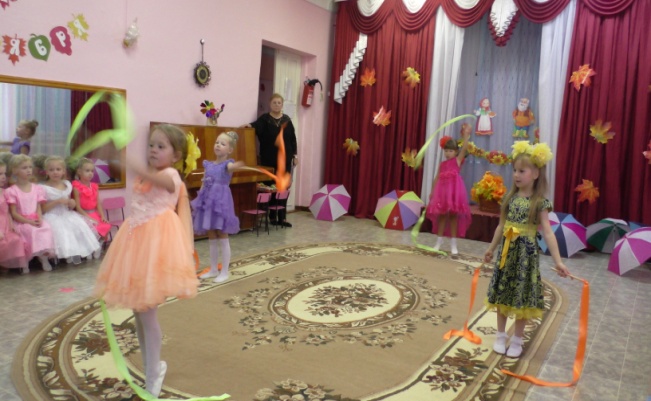 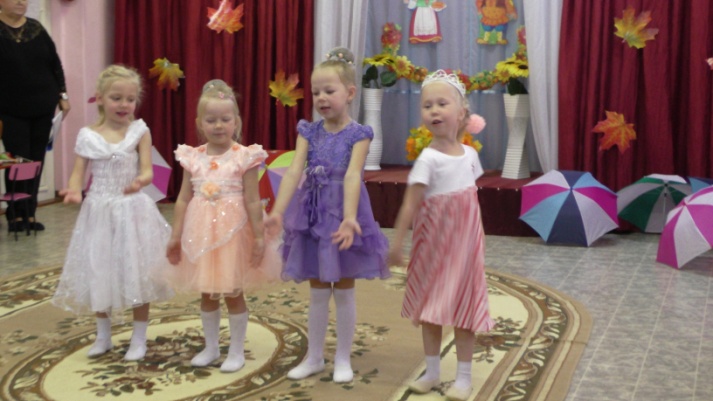 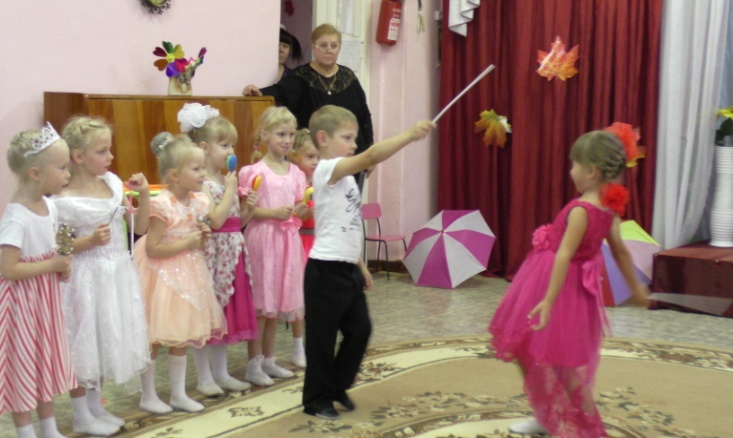 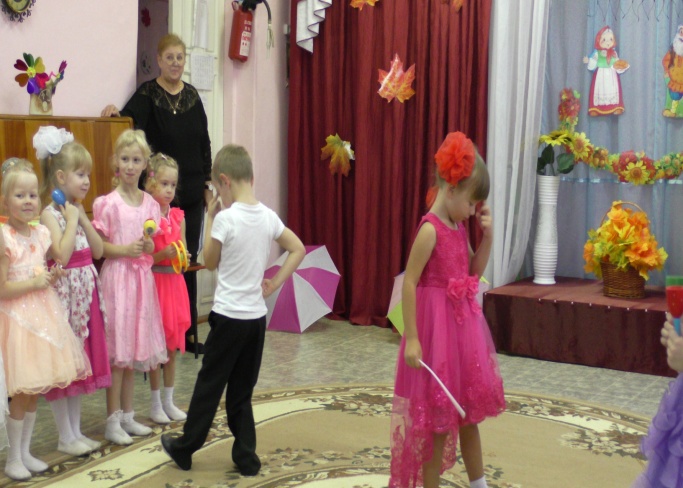 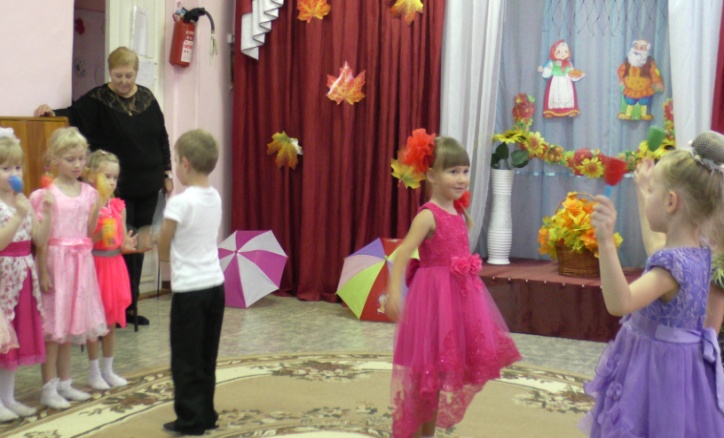 